COUNTY OF ALAMEDAQuestions & AnswerstoRFQ No. 902257forTires and Tire ServicesNetworking/Bidders Conference Held on April 20, 2023Alameda County is committed to reducing environmental impacts across our entire supply chain. 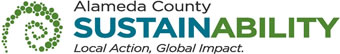 If printing this document, please print only what you need, print double-sided, and use recycled-content paper.No written questions were submitted prior to April 21, 2023 deadline for RFQ No. 902257 – Tires and Tire Services. VENDOR BID LIST 	RFQ No. 902257 – Tires and Tire Services	This Vendor Bid List is being provided for informational purposes to assist bidders in contacting other businesses as needed to develop local small and emerging business subcontracting relationships to meet the Small Local Emerging Business (SLEB) Program requirement.This RFQ is being issued to all vendors on the Vendor Bid List; the following revised vendor bid list includes contact information for each vendor attendee at the Networking/Bidders Conferences.This County of Alameda, General Services Agency (GSA), RFQ Questions & Answers (Q&A) has been electronically issued to potential bidders via email. Email addresses used are those in the County’s Small Local Emerging Business (SLEB) Vendor Database or other sources. If you have registered or are certified as a SLEB, please ensure that the complete and accurate email address is noted and kept updated in the SLEB Vendor Database. This RFQ Q&A will also be posted on the GSA Contracting Opportunities website located at Alameda County Current Contracting Opportunities. RFQ No. 902257 - TIRES AND TIRES SERVICESRFQ No. 902257 - TIRES AND TIRES SERVICESRFQ No. 902257 - TIRES AND TIRES SERVICESRFQ No. 902257 - TIRES AND TIRES SERVICESRFQ No. 902257 - TIRES AND TIRES SERVICESRFQ No. 902257 - TIRES AND TIRES SERVICESRFQ No. 902257 - TIRES AND TIRES SERVICESBusiness NameContact NameContact PhoneAddressCityStateEmailA 1 Spring Svc CoRUBEN FLORES( 510 ) 569-66119722 Macarthur BlvdOAKLANDCASPRINGUY@A1SPRING.COMA Street Tire & SvcEugene Kim( 510 ) 886-46311015 A StHAYWARDCAeugeneykim@hotmail.comAamco TransmissionsAzaria Berhane( 510 ) 836-44563050 Brook StOAKLANDCAaamcoakland@yahoo.comABC Transmission of OaklandJuan Gonzalez( 510 ) 569-99128925 San Leandro StreetOAKLANDCA9718823@gmail.comAlbany Tire ServiceMark Hoogs( 510 ) 525-6427742 San Pablo AvenueALBANYCAmhoogs@yahoo.comAlbany Tire ServiceMark Hoogs( 510 ) 525-6427742 San Pablo AvenueALBANYCAmhoogs@yahoo.comAmerican PerformanceSteve La Fountaine( 925 ) 426-88993596 Utah St #APLEASANTONCAslafountaine@sbcglobal.netAuto Analysts IIAnil Singh( 510 ) 582-020119592 Center StreetCASTRO VALLEYCAcircuit8883@sbcglobal.netBavarian ProfessionalsMichael Dennison( 510 ) 524-60001218 7th StBERKELEYCAteam@bavpros.comBAY BRIDGE AUTO BODYSung Kim( 510 ) 635-20202130 90TH AVE.OAKLANDCAmike@baybridgeautobody.netBay Equipment & RepairSam Portillo( 510 ) 783-90503393 Enterprise AveHAYWARDCAsam@cabear.comBen A Begier BuickJames A. Begier( 510 ) 357-76111915 E 14th StSAN LEANDROCAcffj2001@yahoo.comBentmoto, LLC DBA HK CyclesJeff Bent( 925 ) 443-1269196 Airway BlvdLIVERMORECAjeffbent2k@gmail.comBernardini Enterprises, Inc.Joseph Bernardini( 510 ) 458-6356745 Kevin Ct.OAKLANDCAjdhauling@hotmail.comBerry Brothers Towing & TrnsprRobin Berry( 510 ) 465-7215598 55th StOAKLANDCAbberry598@aol.comBest Auto RepairRichard Aong( 510 ) 268-93662605 Market StOAKLANDCArichaong@sbcglobal.netBest Express AutoFrank Silva( 510 ) 923-10006006 San Pablo AveOAKLANDCAbestexpressauto@aol.comBilly’s Moto Garage (BMG)Billy Le408/591-84843541 Yale WayFremontCABillysMotoGarage@gmail.comBreakwater 76Philip Sohn( 510 ) 782-93773500 Breakwater AveHAYWARDCApsohn@breakwater76.comBridgestoneSteve T Johnson925-400-5555200 4th Ave SouthNashvilleTNjohnsonsteve@bfusa.comBritish-american Car SvcJack Little( 510 ) 452-4322426 25th StOAKLANDCAno e-mailBroadway Motors & MufflersDave Hess( 925 ) 828-55117140 Village PkwyDUBLINCAdmhesshess@netscape.netBroadway Union 76Clement Leung( 510 ) 655-76623943 BroadwayOAKLANDCAckcl76@att.netBruce's Tire, Inc.Dwain Howard408/416-8081P.O. Box 2300LivermoreCAdwain@brucestire.comBruce's Tire, Inc.Dwain Howard408/416-8081P.O. Box 2300LivermoreCAdwain@brucestire.comBruce's Tires, Inc.Richard Howard( 408 ) 416-80816144 Industrial Way, #ALIVERMORECAatireguy4u@aol.comBurton's Fire, Inc.Carlos Sweeney209/544-31611301 Doker DriveModestoCAcarlos@burtonsfire.comCalifornia Fleet MaintenanceGeorge Nunes( 510 ) 429-52882450 Whipple RdHAYWARDCAcafleet@pacbell.netCar Care ServiceKristi Roy( 510 ) 521-99901639 Park StreetALAMEDACAcarcareservice@sbcglobal.netCavanaugh Motors Parts DeptLee Cavanaugh( 510 ) 523-52461700 Park StALAMEDACAcavanaughmotors@aol.comCharles AutoCharles Stallworth( 510 ) 652-92604500 Martin Luther King Jr. WayOAKLANDCAtrosulala@yahoo.comChevrolet Specialists- Hart'sRick Hart( 510 ) 887-62012543 W Winton Ave # 5aHAYWARDCAservice@hartauto.comCity Garage CarstarEdward Nwokedi( 510 ) 444-1400295 29th StOAKLANDCAmrceo@pacbell.netClutch WizardBrian Jeffries( 510 ) 888-917522135 Mission BlvdHAYWARDCAkevin@clutchwizard.comCutting Edge Parts, Inc.CY KELLAR909/795-550034075 Avenue JYucaipaCAACCOUNTING@KELLARSWEEPING.COMDana Meyer Foreign Car SvcDana Meyer( 510 ) 527-1938700 San Pablo AveALBANYCAdmeyer2@earthlink.netDavis Auto RepairMercedes Marquez( 510 ) 576-95172220 Davis StSAN LEANDROCAmyma99@hotmail.comDiablo Engine & MachineBRENDA GAUDIO( 925 ) 828-02226355 Scarlett Ct # 11DUBLINCAAAW111@AOL.COMDiamond Diesel Svc IncTerry Moore( 510 ) 532-85002550 E 12th StOAKLANDCAterry@DiamondDiesel.comDON SIGNER BUICK-CADILLAC INCDon Signer( 510 ) 226-123439639 Balentine DrNEWARKCASIGNEROFFICE@AOL.COMDoneright auto spaMichael Cohen( 510 ) 832-18883070 brook stOAKLANDCAMichaelc3827@yahoo.comDublin AutoHarold Dorton( 925 ) 828-02436429 Golden Gate DriveDUBLINCAdublinauto@sbcglobal.netDusty & Sons Truck Tire CenterMelvin Wilkerson( 510 ) 832-62852201 Mandela PkwyOAKLANDCAdustyandsonstires@sbcglobal.netDusty & Sons Truck Tire CenterMelvin Wilkerson( 510 ) 832-62852201 Mandela PkwyOAKLANDCAdustyandsonstires@sbcglobal.netEnthusiast AutomotiveKeith Pinckney( 510 ) 653-19555920 adeline streetOAKLANDCAEauto57@yahoo.comEuropean Auto Repair IncAlbert Boehler( 510 ) 521-20661928 High StALAMEDACAAutotech2000@comcast.netExcelsweld UsaRick Geertsema( 510 ) 534-33031231 16th AveOAKLANDCAEXWELD@PACBELL.NETFalcon Collision RepairEmerson Dominguez( 510 ) 705-19042700 Tenth StreetBERKELEYCAfalconcollision@aol.comFirst Transit, Inc.Amy Metz513/419-8570600 Vine St, Suite 1400CincinnatiOHfirsttransit.bids@firstgroup.comFremont Pontiac GmcKENNETH OKENQUIST( 510 ) 623-771139800 Balentine DrNEWARKCAaguajardo@capitol-buick-pontiac-gmc.comGeorge Oren Tire Specialist Inc.Doug Anderson510/534-05751350 International BoulevardOaklandCAorentire@aol.comGeorge Oren Tire Specialist, Inc.Doug Anderson( 510 ) 534-05751350 International Blvd.OAKLANDCAorentire@aol.comGeorge V Arth & SonRon Arth( 510 ) 836-2535110 10th StOAKLANDCARATARTH@HOTMAIL.COMGeorge's Automotive SvcLloyd Lee( 510 ) 276-350116348 Foothill BlvdSAN LEANDROCALlee107@sbcglobal.netGerman AutocraftSeung Lee( 510 ) 638-5473301 E 14th StSAN LEANDROCAAsianguy114@hotmail.comGlenmoor Auto Repair & PartsGerald L Raver( 510 ) 793-36664270 Peralta BlvdFREMONTCAglraver@aol.comGolden Gate Transmissions IncBrenda Richards( 925 ) 463-27003878 Old Santa Rita RdPLEASANTONCAdeclinedGolden State Diesel MarineBarbara Campbell( 510 ) 465-1093351 EmbarcaderoOAKLANDCAbarbgsdm1@aol.comGoodyear Commercial Tire & Service CenteMichelle May330/796-7137200 Innovation Way, Attn: Goodyear CT&SC Dept.AkronOHmichelle_may@goodyear.comGoodyear Tire & Rubber CompanyPaul Gage( 510 ) 783-6700258800 Clawiter RdHAYWARDCApaul_gage@goodyear.comGuaranteed Auto SvcGary Goodman( 510 ) 785-254323673 Connecticut St # 1HAYWARDCAguaranteedauto@pacbell.netH. Beck MotorsportsMike McDowell( 510 ) 208-57112344 Harrison StOAKLANDCAhbeckmotorsports@earthlink.netHarvey & Madding, Inc.Ken Harvey( 925 ) 828-80307099 Amador Plaza RdDUBLINCApaula@dublinhonda.comHigh Street Automotive CtrGarry Mclaughlin( 510 ) 532-5332441 High StOAKLANDCAteresamc55@aol.comHiTech Auto & Truck RepairAndrew Nguyen( 510 ) 782-463124617 Industrial BlvdHAYWARDCAacnguyen@comcast.netIAM AUTO CAREJUSTIN TRAN( 510 ) 866-26552550 HIGH STOAKLANDCAiamautocare@gmail.comImport EngineeringDana Meyer( 510 ) 525-8760700 San Pablo AveALBANYCAdmeyer2@earthlink.netInfinite Velocity Automotive, Inc.Debbie Tostenson( 510 ) 351-5800800 Davis StreetSAN LEANDROCAdebbiet@fhdailey.comIntraline, IncPete Varma( 510 ) 780-98008100 CapwellOAKLANDCApvarma@intralineinc.comIrvington Auto SvcMike Nguyen( 510 ) 490-5366493 Washington BlvdFREMONTCAlanmynguyen@att.netIrvington Wheel & Brake IncMichael O' Neal( 510 ) 656-575845499 Industrial Pl, #8FREMONTCAiwb_rush@comcast.netJ & J Repair SvcJim Herman( 510 ) 790-904437643 Timber St # RNEWARKCAjdherman@earthlink.netJ & O's Commercial Tire CenterCharlie Talbot( 510 ) 451-43532401 Union StOAKLANDCAcharlietalbot@jandotire.comJ&H MOTORSJesse Garrett( 510 ) 638-9804773 - 105th AvenueOAKLANDCAjhmotors@sbcglobal.netJack's Engine Supply & MachineRobert Schneider( 510 ) 465-5690469 4th StOAKLANDCAjes5699@msn.comJeff's Mobile Glass Inc.Ahlberg Jeffery( 510 ) 583-101514450 Griffith StreetSAN LEANDROCAinfo@jeffsmobileglass.comJtb AutotechJohnny Banh( 510 ) 659-862244250 Old Warm Springs Blvd #5FREMONTCAjtbauto@yahoo.comKar ShopKelvin Kruger( 510 ) 790-093237557 Dusterberry Way # 3FREMONTCAnatalie@krugergroup.comKen Betts TowingRober Craig( 510 ) 532-62404825 San Leandro StOAKLANDCAniner33@msn.comKenny's Auto RepairKen Lam( 510 ) 623-170541463 Albrae StFREMONTCAkennys_auto@earthlink.netKevin L Hinkley Auto TechKevin L Hinkley( 510 ) 881-10525269 Crow Canyon RdCASTRO VALLEYCAKLHAUTOTEC@aol.comLarry's Automotive RepairLarry Colvin( 925 ) 462-062257California Ave # NPLEASANTONCAwlcolvin@inreach.comLeal's Auto MartBob Leal( 510 ) 796-3111440 Mowry AveFREMONTCALEALFREMONT@YAHOO.COMLido BpSat Singh( 510 ) 797-162335425 Newark BlvdNEWARKCAsat@autopiacarwash.comLim Auto RepairEak Lim( 510 ) 276-688117945 Hesperian BlvdSAN LORENZOCAsmogtech@gmail.comMcCoys Industrial Tire, Inc.BJ McCoy209/537-48813005 Central Ave.CeresCAmccoysindustrial@yahoo.comMinute Muffler SvcAurelio Gomes( 510 ) 568-09686818 Foothill BlvdOAKLANDCAgtsservice@sbcglobal.netMission Valley ArcoEli Ramas( 510 ) 656-655540077 Mission BlvdFREMONTCAmvarco8243@sbcglobal.netMobile Truck ProsSteven Gaio( 925 ) 351-42671366 DoolittleSAN LEANDROCAadmin@mobiletruckpros.comMoeller Bros Body Shop, Inc.Michaela Bammer510/357-8060539 Lewelling BlvdSan LeandroCAmichaela@moellerbros.comMoeller Bros Body Shop, Inc.Debbie Hollingsworth510/357-8060539 Lewelling BlvdSan LeandroCAdebbie@moellerbros.comMoeller Bros Body Shop, Inc.Todd Bammer510/357-8060539 Lewelling BlvdSan LeandroCAtodd@moellerbros.comMonarch Leasing IncJan Scharnikow( 510 ) 471-553029899 Union City BlvdUNION CITYCAsales@monarchtruck.comMorgan Tire of Sacramento, Inc.Brant Serrao916/919-29041500 Auburn BlvdSacramentoCAmorgantire@hotmail.comMorgan Tire of Sacramento, Inc.Brant Serrao916/919-29041500 Auburn BlvdSacramentoCAmorgantire@hotmail.comMorgan Tire of Sacramento, Inc.Brant Serrao( 510 ) 357-3452799 Fremont AveSAN LEANDROCAmorgantire@hotmail.comMorgan Tire of Sacramento, Inc.Brant Serrao( 510 ) 357-3452799 Fremont AveSAN LEANDROCAmorgantire@hotmail.comMorgan Tire of Sacramento, Inc.Brant Serrao( 510 ) 357-3452799 Fremont AveSAN LEANDROCAmorgantire@hotmail.comNekrawesh, LLCHamid Nekrawesh( 510 ) 889-054329294 Mission Blvd.HAYWARDCAnekrawesh@yahoo.comNewark Collision CenterMiguel Maldonado( 510 ) 795-90007609 Thornton Ave.NEWARKCAncollision@yahoo.comNilson Brothers GarageBernard DeLeo( 510 ) 533-44652860 38th AvenueOAKLANDCAnilson_brothers@hotmail.comP & S EnterprisesMike Silva( 510 ) 276-6443165 Lewelling BlvdSAN LORENZOCANoEmail@Address.comPark St. Automotive ServiceKennia Rodriguez( 510 ) 864-22591907 Park St.ALAMEDACAinfo@parkstauto.comPep Express PartsJonathan Manikoth( 510 ) 895-920514845 East 14th StreetSAN LEANDROCAcsm0847@pepboys.comPete's Auto SvcPeter Choi( 510 ) 562-206010249 Macarthur BlvdOAKLANDCAPBBCPM6@EARTHLINK.NETPiedmont ShellNoel Coffin( 510 ) 654-051229 Wildwood AvePIEDMONTCAnoelcoffin@yahoo.comPleasanton Truck & EquipmentBob Molinaro( 925 ) 846-92223110 Busch RdPLEASANTONCAeric@ptande.comPrecision Motive Inc.Susan & Patrick Hendrix( 510 ) 886-078925789 Dollar St Ste1HAYWARDCAPMOTIVE@aol.comQiu Quality Auto Service IncLawrence Qiu( 510 ) 533-99991200 East 12th StreetOAKLANDCA5339999@gmail.comRoger's AutoworksRoger Dalrymple( 510 ) 465-17053022 BroadwayOAKLANDCApamsdal@comcast.netRon Goode MOTORS, INC.Len Goode( 510 ) 522-64002424 Clement AveALAMEDACAOFFICE@RON-GOODE-TOYOTA-04001.DLRMAIL.COMRossi's Commercial TireTed Mellenthin( 510 ) 774-406129309 Pacific St.HAYWARDCAvictorrossi50@hotmail.comSAL'S AUTO COLLISION REPAIRART CASTILLO( 510 ) 538-8663965 RUFUS CTHAYWARDCASALS-ACR@YAHOO.COMSCR Collision Services, Inc.Abrahan Alonzo( 510 ) 538-8663965 Rufus Ct.HAYWARDCAa.alonzo@scr-services.comSeever & Sons IncLou Seever( 925 ) 463-34433687 Old Santa Rita Road, # 7PLEASANTONCAseever_sons_tires@yahoo.comSeever & Sons IncLou Seever( 925 ) 463-34433687 Old Santa Rita Road, # 7PLEASANTONCAseever_sons_tires@yahoo.comSouthern Tire MartEveli Padilla213 215-8441800 Highway 98ColumbiaMSeveli.padilla@stmtires.comSpecialized Automotive ServicesCorrie Fernandes( 510 ) 569-98701366 Doolittle Drive, suite 4SAN LEANDROCAcorrie@specialautoservice.comStrehle's Body Shop IncGary Strehle( 510 ) 654-1497494 36th StOAKLANDCAstrehlesautobody@yahoo.comT.C.C.H.dba.Inter.Auto ServiceDetlev Hanschke( 925 ) 447-88772551 2nd StLIVERMORECADunia2610@sbcglobal.netThe Ford Store San LeandroMing Yeung( 510 ) 352-20001111 Marina Blvd.SAN LEANDROCAMYeung@sanleandroford.comThe Model Garage, Inc.Peter Edinoff( 510 ) 540-58992920 Shattuck AveBERKELEYCAmodelgarage@modelgarageberkeley.comTommy's Auto BodyDrew Mickaels( 510 ) 581-188922383 Meekland AveHAYWARDCAdrew@tommysautobody.comToyota Specialist Hart's AutoRick Hart( 510 ) 887-12452543 W Winton Ave # 5aHAYWARDCAservice@hartauto.comTri Valley Tire IncVickie Carano( 510 ) 454-92442553 William StreetSAN LEANDROCATriValleyTire@gmail.comTri Valley Tire, IncMike Carano510/454-92442553 Williams StSan LeandroCATriValleyTire@gmail.comTri Valley Tire, IncVickie Carano510/454-92442553 Williams StSan LeandroCAtrivalleytire@gmail.comValley Tire Svc IncTomm Willis( 925 ) 846-58873110 Busch RoadPLEASANTONCAgeneva@ptande.comVIC MUFFLERS & AUTO REPAIRMARIA HERNANDEZ( 510 ) 430-02001244 DOOLITTLE DRIVESAN LEANDROCAvicnmaria@yahoo.comWalsh Brothers Machine WorksJon Pszenitzki( 510 ) 525-33001060 Harrison StBERKELEYCAwalshbro@pacbell.netWilson Way Tire Co., IncAnne Dalessandro( 209 ) 242-30481915 National AveHAYWARDCAannedalessandro@sbcglolal.netWindsor Square Auto SvcJohn Yu( 510 ) 352-11281900 Lewelling BlvdSAN LEANDROCAmanoiyu@aol.comWorld Imported Car SvcEric Johnson( 510 ) 568-6800355 E 14th StSAN LEANDROCAeric@worldimported.comYour Auto CenterChao Nokham( 510 ) 835-3553435 E.12th StreetOAKLANDCAhongnokham@sbcglobal.net